International Situations Project TranslationVolitional Personality Change itemsItems developed by Erica BaranskiTranslation provided by: Daniel Danner; Beatrice Rammstedt; Matthias Bluemke; Lisa Treiber; Sabrina Berres; Christopher J. Soto; Oliver P. JohnThe International Situations Project is supported by the National Science Foundation under Grant No. BCS-1528131. Any opinions, findings, and conclusions or recommendations expressed in this material are those of the individual researchers and do not necessarily reflect the views of the National Science Foundation.International Situations ProjectUniversity of California, RiversideDavid Funder, Principal InvestigatorResearchers:  Gwendolyn Gardiner, Erica Baranski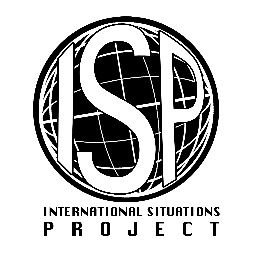 Original EnglishTranslation (German)Is there an aspect of your personality that you’re currently trying to change?Gibt es einen Aspekt Ihrer Persönlichkeit, den Sie aktuell zu ändern
versuchen?YesJaNoNein How successful have you been in changing this aspect of your personality?Welchen Aspekt versuchen Sie zu ändern?Not at all successfulWie erfolgreich waren Sie darin, diesen Aspekt Ihrer Persönlichkeit zu ändern? A little successfulGar nicht erfolgreichModerately successfulBisschen erfolgreichVery successfulMittelmässig erfolgreichCompletely successfulSehr erfolgreich